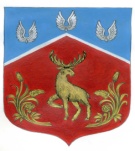 Администрация муниципального образованияГромовское сельское поселение муниципального образования Приозерский муниципальный район Ленинградской областиРАСПОРЯЖЕНИЕ12 мая 2021 года                                          № 43 - РГлава администрации                                                                                               А.П. КутузовИсп. Матвеева М.В. 8-813-79-99-470Направлено: дело -1, Прокуратура -1, СМИ – 1, УК-1, ТСН-2.В целях повышения уровня благоустройства, обеспечения чистоты и порядка на территории муниципального образования Громовское сельское поселение муниципального образования Приозерский муниципальный район Ленинградской области, в соответствии с Федеральным законом № 131 – ФЗ «Об общих принципах организации местного самоуправления в Российской Федерации», руководствуясь Уставом  муниципального образования Громовское сельское поселение муниципального образования Приозерский муниципальный район Ленинградской области:1. Провести конкурс по благоустройству на территории муниципального образования Громовское сельское поселение муниципального образования Приозерский муниципальный район Ленинградской области по следующим номинациям:- «Лучший балкон»- «Лучший цветник»- «Лучшая усадьба»2. Итоги конкурса подвести на праздновании дня – «День поселка» в августе 2021г. 3. Настоящее распоряжение подлежит официальному опубликованию.4. Контроль за выполнением настоящего распоряжения оставляю за собой.